Temat 7                                                                                                                       20.03.201. Przeczytaj te zdania:Wiosną jest coraz cieplej. Pięknie świeci słońce.2.. Ułóż pytania do podanych zdań.   Zawitała do nas Pani Wiosna.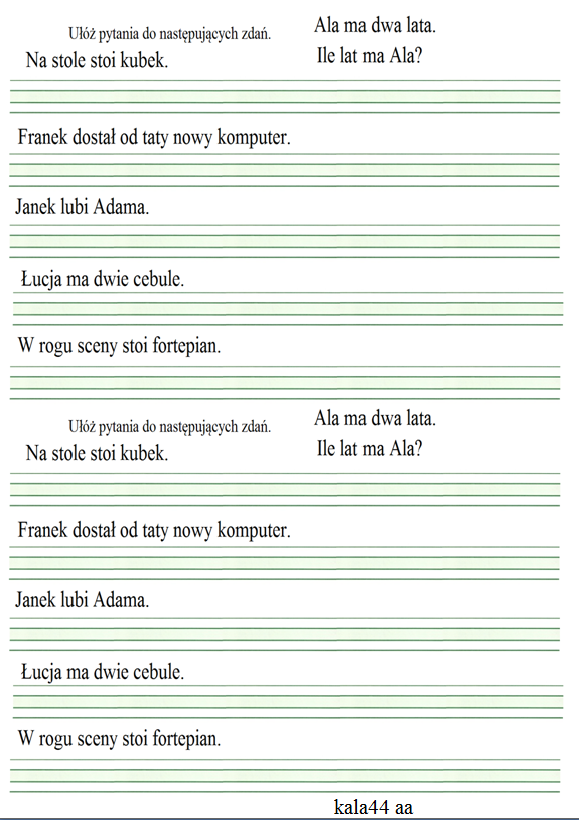 3. Zaznacz na czerwono i na niebieski samogłoski i spółgłoski.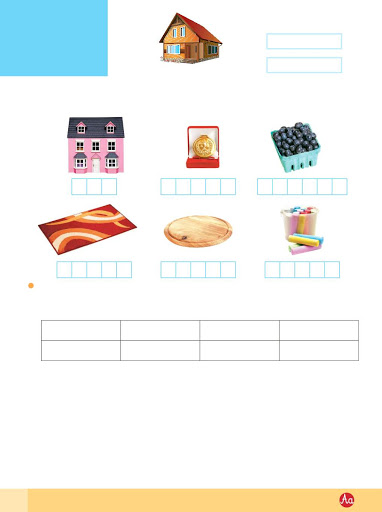 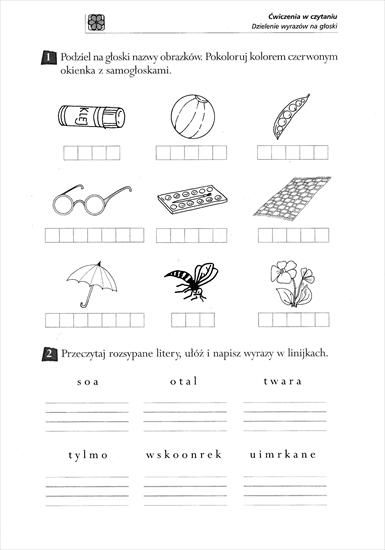 